Publicado en Madrid el 27/04/2021 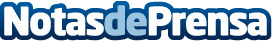 España es el país en el que más lentes de contacto se usan para el control de la miopía infantilCon cerca de un 35% sobre el total de lentes de contacto blandas adaptadas a niños y adolescentes de 6 a 17 años, la tendencia indica que se extiende esta opción como un estándar en el cuidado de la salud visual de los menores miopes, según la publicación especializada CL SpectrumDatos de contacto:Abascal Comunicación608 83 80 05Nota de prensa publicada en: https://www.notasdeprensa.es/espana-es-el-pais-en-el-que-mas-lentes-de Categorias: Nacional Medicina Sociedad Infantil Ocio para niños Servicios médicos http://www.notasdeprensa.es